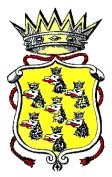 C O M U N E	D I	P O Z Z U O L ICittà Metropolitana di NapoliSERVIZI DI PROTEZIONE SOCIALEAl Comune di PozzuoliServizio Politiche SocialiVia Quinto Fabio Massimorione Toiano PozzuoliDOMANDA PER L’AMMISSIONE AL PROGETTO “BANCO ALIMENTARE: Condividere i bisogni per condividere il senso della vita Anno 2023”Il /La Sottoscritto /a  	Nato/ a 	il  	Residente in Pozzuoli alla via 	n°  	C.F 	Recapito telefonico  	C H I E D EDi accedere al beneficio di cui al progetto: Banco Alimentare: Condividere i bisogni per condividere il senso della vita (distribuzione generi alimentari di prima necessità).Al fine, ai sensi degli articoli 46, 47 e 77-bis del d.P.R. 28 dicembre 2000 n. 445, e successive modifiche, consapevole delle sanzioni penali previste dall'articolo 76 del medesimo d.P.R. n. 445/2000, per le ipotesi di falsità in atti e dichiarazioni mendaci ivi indicateDICHIARAdi essere intestatario della scheda anagrafica del proprio nucleo familiaredi essere residente da almeno un anno sul territorio di Pozzuoliche il proprio nucleo familiare è composto da n.___ componentidi essere in stato di bisogno con ISEE pari ad €________  	la presenza di componente del nucleo familiare sottoposto a detenzione o misure cautelaril’assenza di lavorodi essere immigrato da almeno tre anni con necessità di integrazione socialela presenza di patologie certificate come invalidantil’assenza di indennità prevista dalla legge (quali assegni familiari ai nonni, assegno per nucleo familiare con tre figli a carico)la mancanza di una propria autonomia abitativa o presenza di sfrattodi vivere in abitazione fatiscentel’assenza del beneficio del Reddito di Cittadinanza e/o di qualsiasi altra forma di sostegno al redditola presenza di minori nel nucleo familiaredi essere a conoscenza che l’Amministrazione si riserva di verificare la veridicità delle informazioni rese e provvederà alla revoca del beneficio in caso di dichiarazioni mendaci o uso di atti falsi  Altro (specificare)ALLEGACopia documento di identità in corso di validitàCertificato ISEE in corso di validità relativo all’anno 2023Certificato di invalidità e/o disabilità, se in possessoaltro (specificare)  Il Comune garantisce il rispetto delle norme per l’utilizzo dei dati riguardanti il dichiarante, acquisiti e conservati nei propri archivi ai sensi del vigente D. Lgs. 196/2003Pozzuoli, li 	                                                                                              FIRMA________________________